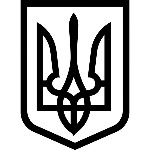 КИЇВСЬКА МІСЬКА РАДАIІI СЕСІЯ  IX СКЛИКАННЯРІШЕННЯ____________№_____________ПроєктПро внесення змін до рішення Київської міської ради від 16.12.2021 № 4007/4048 «Про деякі питання проїзду окремих категорій осіб у місті Києві»Відповідно до статті 91 Бюджетного кодексу України, статті 25 Закону України «Про місцеве самоврядування в Україні», законів України «Про столицю України-місто-герой Київ», «Про правовий режим воєнного стану», Указу Президента України від 24 лютого 2022 року № 64/2022 «Про введення воєнного стану в Україні», затвердженого Законом України «Про затвердження Указу Президента України «Про введення воєнного стану в Україні» від 24 лютого 2022 року № 2102-ІХ, з метою забезпечення права студентів із числа дітей-сиріт і дітей, позбавлених батьківського піклування на пільговий проїзд у міському пасажирському транспорті загального користування міста Києва, Київська міська радаВИРІШИЛА:Доповнити Порядок використання коштів, передбачених у бюджеті міста Києва для здійснення компенсаційних виплат за безоплатний проїзд і проїзд з частковою оплатою у міському пасажирському транспорті загального користування міста Києва, який працює у звичайному режимі руху, окремих категорій осіб, затверджений рішенням Київської міської ради від 16.12.2021 № 4007/4048 пунктом 13 у такій редакції:«13. Виготовлення та видача Єдиних квитків для здобувачів освіти із числа дітей-сиріт і дітей, позбавлених батьківського піклування, що навчаються в закладах професійної (професійно-технічної), фахової передвищої та вищої освіти здійснюється Департаментом освіти і науки виконавчого органу Київської міської ради (Київської міської державної адміністрації) за поданням закладів освіти незалежно від підпорядкування».2. Оприлюднити це рішення у встановленому Законом порядку.3. Контроль за виконанням цього рішення покласти на постійну комісію Київської міської ради з питань транспорту, зв’язку та реклами.Київський міський голова			          			Віталій КЛИЧКОПОЯСНЮВАЛЬНА ЗАПИСКАдо проєкту рішення Київської міської ради«Про внесення змін до рішення Київської міської ради від 16.12.2021р. 
№ 4007/4048 «Про деякі питання проїзду окремих категорій осіб у місті Києві»Опис проблем, для вирішення яких підготовлено проєкт рішення, обґрунтування відповідності та достатності передбачених у проєкті рішення механізмів і способів вирішення існуючих проблем, а також актуальності цих проблем для територіальної громади міста Києва.Пунктом 11 постанови Кабінету міністрів України № 226 від 05.04.1994р. «Про поліпшення виховання, навчання, соціального захисту та    матеріального забезпечення дітей-сиріт і дітей, позбавлених батьківського піклування» передбачено, що   для   дітей-сиріт  і  дітей,  позбавлених 
батьківського   піклування,   що  виховуються,  або  навчаються  у 
навчально-виховних та навчальних закладах, єдиний квиток, який дає 
право на безплатне  відвідування  кінотеатрів,  виставок,  музеїв, 
спортивних  споруд,  безплатний  проїзд  у  громадському  міському 
(приміському) транспорті (крім таксі). Наказом Міністерства освіти і науки України № 216 від 19.06.96р.затверджено Інструкцію про виготовлення і правила користування  Єдиним квитком для  дітей-сиріт і дітей, які залишилися без піклування батьків(далі - Інструкція). Відповідно до пункту 2 Інструкції єдиний    квиток   виготовляється   Міністерством   освіти  Автономної Республіки   Крим,   управліннями   освіти    обласних, Київської та  Севастопольської  міських  державних  адміністрацій, 
міністерствами і      відомствами,       яким       підпорядковані навчально-виховні заклади,  за зразком, затвердженим Міністерством  освіти, за  погодженням  з Міністерством  культури  і   мистецтв, Міністерством у справах молоді і спорту, Міністерством транспорту, Державним комітетом по житлово-комунальному господарству. Рішенням Київської міської ради від 16 грудня 2021 року № 4007/4048 «Про деякі питання проїзду окремих категорій осіб у місті Києві» (далі – Рішення) передбачено надання права безоплатного проїзду у міському пасажирському транспорті загального користування міста Києва, який працює у звичайному режимі руху, зокрема учням закладів загальної середньої освіти міста Києва, а також учням закладів професійної (професійно-технічної) освіти, студентам.Разом з тим, в місті Києві є проблема з виготовленням та видачою Єдиних квитків для здобувачів освіти із числа дітей-сиріт і дітей, позбавлених батьківського піклування, що навчаються в закладах професійної (професійно-технічної), фахової передвищої та вищої освіти, які непідпорядковані Департаменту освіти і науки виконавчого органу Київської міської ради (Київської міської державної адміністрації).Так, у листі № 063-5440 від 15.12.2022р. на ім’я голови Київської міської організації профспілки працівників освіти і науки України Департамент освіти і науки виконавчого органу Київської міської ради (Київської міської державної адміністрації) зазначив, що забезпечення Єдиним квитком затвердженого зразка здобувачів освіти із числа дітей-сиріт і дітей, позбавлених батьківського піклування, що здобувають освіту в інших закладах, крім підпорядкованих Департаменту, не належить до повноважень Департаменту. Відтак, враховуючи вищезазначену ситуацію з метою забезпечення рівності прав учнів та студентів, вбачається за доцільне зобов’язати Департамент освіти і науки виконавчого органу Київської міської ради (Київської міської державної адміністрації) виготовляти та видавати Єдиний квиток для здобувачів освіти із числа дітей-сиріт і дітей, позбавлених батьківського піклування, що навчаються в закладах професійної (професійно-технічної), фахової передвищої та вищої освіти за поданням закладів освіти незалежно від підпорядкування.Правове обґрунтування необхідності прийняття рішення (з посиланням на конкретні положення нормативно-правових актів, на підставі й на виконання яких підготовлено проєкт рішення).Проєкт рішення Київської міської ради пропонується ухвалити у відповідності до статті 91 Бюджетного кодексу України, статті 25 Закону України «Про місцеве самоврядування в Україні», законів України «Про столицю України-місто-герой Київ», «Про правовий режим воєнного стану», Указу Президента України від 24 лютого 2022 року № 64/2022 «Про введення воєнного стану в Україні», затвердженого Законом України «Про затвердження Указу Президента України «Про введення воєнного стану в Україні» від 24 лютого 2022 року № 2102-ІХ.3. Опис цілей і завдань, основних положень проєкту рішення, а також очікуваних соціально-економічних, правових та інших наслідків для територіальної громади міста Києва від прийняття запропонованого проєкту рішення.Проєкт рішення Київської міської ради підготовлено з метою  забезпечення рівності прав на пільговий проїзд у міському пасажирському транспорті загального користування міста Києва, який працює у звичайному режимі руху, учням закладів загальної середньої освіти міста Києва, а також учням закладів професійної (професійно-технічної) освіти, студентам, місце проживання яких не зареєстроване у місті Києві, але які навчаються в місті Києві.Для досягнення вказаної мети пропонується:- Доповнити Порядок використання коштів, передбачених у бюджеті міста Києва для здійснення компенсаційних виплат за безоплатний проїзд і проїзд з частковою оплатою у міському пасажирському транспорті загального користування міста Києва, який працює у звичайному режимі руху, окремих категорій осіб, затверджений рішенням Київської міської ради від 16.12.2021 № 4007/4048пунктом 13 у такій редакції: - «13. Виготовлення та видача Єдиних квитків для здобувачів освіти із числа дітей-сиріт і дітей, позбавлених батьківського піклування, що навчаються в закладах професійної (професійно-технічної), фахової передвищої та вищої освіти здійснюється Департаментом освіти і науки виконавчого органу Київської міської ради (Київської міської державної адміністрації) за поданням закладів освіти незалежно від підпорядкування».Прийняття проєкту рішення сприятиме забезпеченню рівності прав на пільговий проїзд у міському пасажирському транспорті загального користування міста Києва, який працює у звичайному режимі руху, учням закладів загальної середньої освіти міста Києва, а також учням закладів професійної (професійно-технічної) освіти, студентам, місце проживання яких не зареєстроване у місті Києві, але які навчаються в місті Києві.Фінансово-економічне обґрунтування та пропозиції щодо джерел покриття цих витрат. Реалізація запропонованого проекту рішення здійснюватиметься в межах бюджетного фінансування  передбаченого для здійснення компенсаційних виплат за безоплатний проїзд і проїзд із частковою оплатою у міському пасажирському транспорті загального користування міста Києва, який працює у звичайному режимі руху.5. Відомості про права і соціальну захищеність осіб з інвалідністю та вплив на життєдіяльність цієї категорії, а також зазначення позиції щодо проєкту рішення Уповноваженого Київської міської ради з прав осіб з інвалідністю та громадських об’єднань осіб з інвалідністю. Проєкт не стосується прав і соціальної захищеності осіб з інвалідністю.6. Інформація з обмеженим доступом.Проєкт рішення Київської міської ради не містить інформації з обмеженим доступом у розумінні статті 6 Закону України «Про доступ до публічної інформації».7. Прізвище або назва суб'єкта подання, прізвище, посада, контактні дані доповідача проєкту рішення на пленарному засіданні та особи, відповідальної за супроводження проєкту рішення.Особою, відповідальною за супроводження проєкту рішення Київської міської ради є депутат Київської міської ради Вітренко Андрій Олександрович.Депутат Київської міської ради                                             Андрій ВІТРЕНОПОРІВНЯЛЬНА ТАБЛИЦЯдо проєкту рішення Київської міської ради «Про внесення змін до рішення Київської міської ради від 16.12.2021 № 4007/4048 «Про деякі питання проїзду окремих категорій осіб у місті Києві»Депутат Київської міської ради                                                          				                   Андрій ВІТРЕНКОПОДАННЯ:Депутат Київської міської ради                                                         Андрій ВІТРЕНКОПОГОДЖЕНО:Постійна комісія Київської міської ради з питань транспорту, зв'язку та рекламиГоловаОлексій ОКОПНИЙСекретарІгор ГАЛАЙЧУКПостійна комісія Київської міської ради  з питань освіти і науки, молоді та спортуГоловаВадим ВАСИЛЬЧУКСекретарОлександр СУПРУННачальник управління правового забезпечення діяльності Київської міської ради Валентина ПОЛОЖИШНИКЧинна редакція Запропонована редакція суб’єктом поданнярішення Київської міської ради від 16.12.2021 № 4007/4048 
«Про деякі питання проїзду окремих категорій осіб у місті Києві»рішення Київської міської ради від 16.12.2021 № 4007/4048 
«Про деякі питання проїзду окремих категорій осіб у місті Києві»Порядок використання коштів, передбачених у бюджеті міста Києва для здійснення компенсаційних виплат за безоплатний проїзд і проїзд із частковою оплатою у міському пасажирському транспорті загального користування міста Києва, який працює у звичайному режимі руху, окремих категорій осіб, затвердженого рішенням Київської міської ради від 16.12.2021 № 4007/4048Порядок використання коштів, передбачених у бюджеті міста Києва для здійснення компенсаційних виплат за безоплатний проїзд і проїзд із частковою оплатою у міському пасажирському транспорті загального користування міста Києва, який працює у звичайному режимі руху, окремих категорій осіб, затвердженого рішенням Київської міської ради від 16.12.2021 № 4007/4048Відсутній13. Виготовлення та видача Єдиних квитків для здобувачів освіти із числа дітей-сиріт і дітей, позбавлених батьківського піклування, що навчаються в закладах професійної (професійно-технічної), фахової передвищої та вищої освіти здійснюється Департаментом освіти і науки виконавчого органу Київської міської ради (Київської міської державної адміністрації) за поданням закладів освіти незалежно від підпорядкування